設計與應用科技評估練習單元三 - 設計實踐及材料處理教育局 課程發展處（試行版 - 2021年3月）目錄(ii) 練習題單元三 - 設計實踐及材料處理 （共6題） (iii) 評分參考及答題指引評分參考答題指引前言編訂本學習資源旨在為教師提供設計與應用科技科評估練習作參考，以支援學校實施設計與應用科技科課程及推動促進學習的評估。此學習資源包括：(i) 	答題錦囊
(ii) 	練習題
(iii)	評分參考及答題指引使用建議教師可與學生分享答題錦囊，讓學生認識常見題目的式樣，加強在解題和規劃作答時間方面的信心。教師可在教授一個課題後指示學生完成相關練習題，協助學生掌握所學，並可練習於指定時間內完成題目。教師宜按學生不同的學習需要對題目作適當的調適。每題目均提供了答案及評分參考。對於「開放式」問題，會提供一個答案示例以作參考。學生可透過參閱評分參考，了解每題目的答案要求。在完成練習後，學生可以參閱答題指引，進一步了解作答該題目時應注意的地方。* 本學習資源為試行版，歡迎教師將意見及回饋電郵至: te_team4@edb.gov.hk(i) 答題錦囊	4(ii) 練習題	6單元三 - 設計實踐及材料處理 （共6題）	6(iii) 評分參考及答題指引	15評分參考	15答題指引	28(i) 答題錦囊作答題目時的一般指引細閱題目內容，留意題目所提供的所有資料。最好閱讀題目兩次以確保完全明白題目要求。察看題目每一細項的分數，並考量是按要求的答案數量逐點給分，還是按答案的作答級別準則而給分。前者只需提供相應數量的正確答案；後者則需仔細考量題目的隱含要求，並就每項要求提供較詳細的答案以獲取較高級別的分數。開始作答之前，為題目的「提問語」和「關鍵詞」逐一加上底線。對於較長的題目，應花一點時間去思考和規劃答案。對於在「試題答題簿」內作答的題目，可參考提供的空間大小去決定答案的篇幅。作答問題時，大部分分數在哪裡丟失？誤解了問題的(一些)要求。忽略了問題中的(一些)線索。遺漏問題的某些部分。圖表內表達的信息及/或註釋欠佳。圖表不準確。了解提問語題目中的提問語指示你提供要求的答案，因此你需要了解不同提問語的意思以預備答案。以下是設計與應用科技科常用的提問語：提問語 這是什麼意思分析詳細檢查以顯示含義，識別元素及其之間的關係。應用將先前的學習和理解用於另一個熟悉的情況。註釋在繪圖、圖畫或圖表上加入簡短文字解釋。計算根據提供的事實、數字或信息進行運算，獲得一個數字答案，並顯示運算過程的相關步驟。比較識別/評論相似性及/或差異。描述陳述主題要點/提供特質和主要特徵。發展從所提供信息的基礎上詳細闡述、擴展或發展意念。繪製用繪圖工具準確表達圖形或圖表。直線應使用直尺，圖形或圖表應按比例繪畫。區分/區別明確指出兩個或多個概念或項目之間的分別。說明闡明目的或原因/弄清事物之間的關係/說出原因和/或方式以及相關證據的支持。舉出從所提供的資料來源或記憶中提出明確答案。闡明/(利用草圖)說明提供示例或圖表以顯示您的意思，演示對問題或概念的理解。指出展示某事物的存在。闡釋利用理由或證據支持事件。列出寫出一些特徵或論點，無需進一步闡述。寫出名稱使用公認的專業術語進行識別。概述對基本特徵的描述。草繪徒手繪畫一幅簡單及大致合乎比例的圖畫/圖表，以顯示關鍵特徵。建議將知識和理解應用於不同的情況，並提出解決方案或其他可能的答案。此題目與「材料、元件及系統」及「生產程序及製造」有關，全題共25分。參考完成時間為25分鐘。此題目與「材料、元件及系統」及「生產程序及製造」有關，全題共25分。參考完成時間為25分鐘。此題目與「材料、元件及系統」及「生產程序及製造」有關，全題共25分。參考完成時間為25分鐘。1.下圖展示一張可調節高度的書桌。下圖展示一張可調節高度的書桌。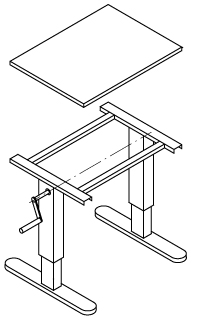 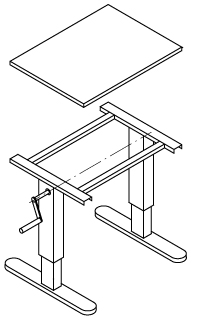 (a)舉出兩個理由，說明為什麼軟鋼是適合製造腳架的材料。 		(2分)建議一種適合用於軟鋼腳架的表面處理方法。	(1分)舉出一個理由，說明為什麼中密度纖維板 (MDF) 適合用作製造桌面。	(1分)建議一種適合用於MDF桌面的表面處理方法。	(1分)(b)利用註釋草圖，展示一種使用裝拆配件和標準零件去製作接合處X的方法。	(4分)(c)轉動曲柄把手可以調節桌面的高度。利用註釋草圖，展示提供所需操作的機械系統，並說明其工作原理。寫出兩個使用的機械結構名稱。	(6分)利用註釋草圖，展示一個改良設計以減少轉動曲柄把手時所需的施力，並說明其工作原理。	(4分)(d)從下列各方，說明以裝拆式家具方法設計和生產書桌的兩個好處：製造商客戶	(4分)(e)舉出使用標準零件去生產消費產品的兩個理由。	(2分)此題目與「材料、元件及系統」及「生產程序及製造」有關，全題共25分。參考完成時間為25分鐘。此題目與「材料、元件及系統」及「生產程序及製造」有關，全題共25分。參考完成時間為25分鐘。此題目與「材料、元件及系統」及「生產程序及製造」有關，全題共25分。參考完成時間為25分鐘。2.下圖顯示了一個拉桿行李箱。行李箱的外殼由真空成形法製成。下圖顯示了一個拉桿行李箱。行李箱的外殼由真空成形法製成。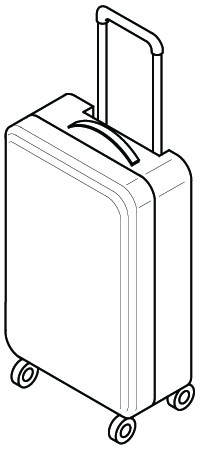 (a)利用註釋草圖，描述如何利用真空成形法製作一邊的外殼。 		(5分)舉出真空成形法是製造塑膠行李箱外殼為較合適方法的兩個理由。	(2分)(b)利用註釋草圖，描述如何利用拉釘接合法將成型後兩邊的外殼以金屬鉸鏈連接起來。	(4分)舉出拉釘接合法是將金屬鉸鏈安裝到外殼為較合適方法的兩個理由。	(2分)(c)各寫出一種適合製作下列部分的塑膠材料名稱，並就每一種材料提供一個選用的理由。握把外殼腳輪	(6分)(d)利用註釋草圖，各建議一種加強行李箱外殼以下部分的方法：外殼表面的中間部分外殼的角外殼邊緣	(6分)此題目與「材料、元件及系統」及「生產程序及製造」有關，全題共25分。參考完成時間為25分鐘。此題目與「材料、元件及系統」及「生產程序及製造」有關，全題共25分。參考完成時間為25分鐘。此題目與「材料、元件及系統」及「生產程序及製造」有關，全題共25分。參考完成時間為25分鐘。3.圖一展示一塊滑板的兩個視圖。滑板的踏板是利用多層薄木片以積層法製成。圖一展示一塊滑板的兩個視圖。滑板的踏板是利用多層薄木片以積層法製成。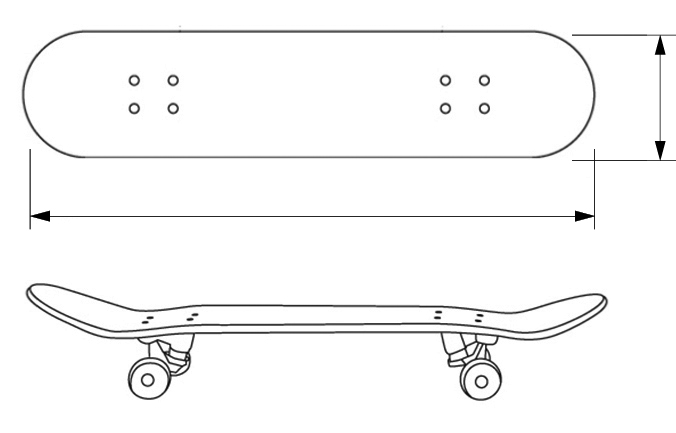 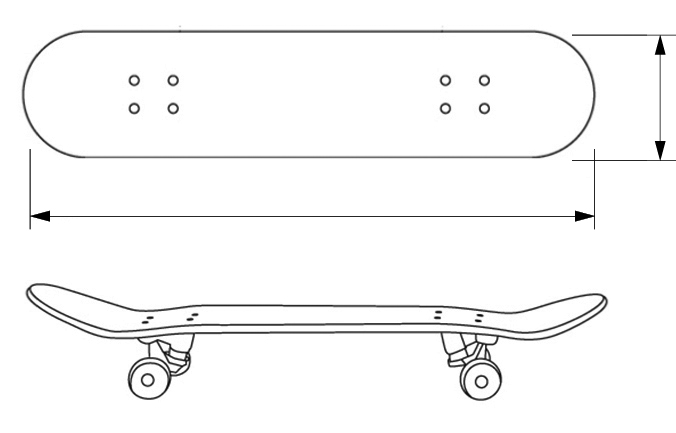 圖一圖一(a)舉出利用積層法製造踏板的兩個好處。	(4分)(b)利用註釋草圖，詳細顯示層壓踏板的結構，包括各層的紋理方向。	(3分)(c)利用註釋草圖，描述以下利用積層法製作踏板的步驟：準備材料準備模具成形過程切割外形修飾邊緣	(10分)圖二展示一個滑板坡道的結構。圖二展示一個滑板坡道的結構。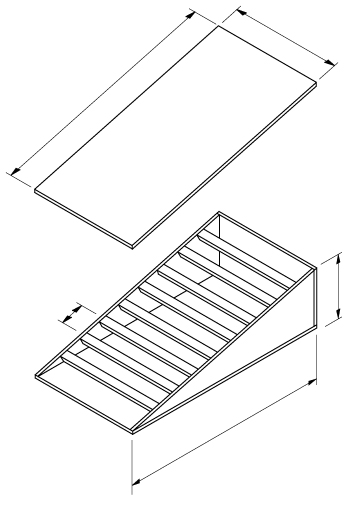 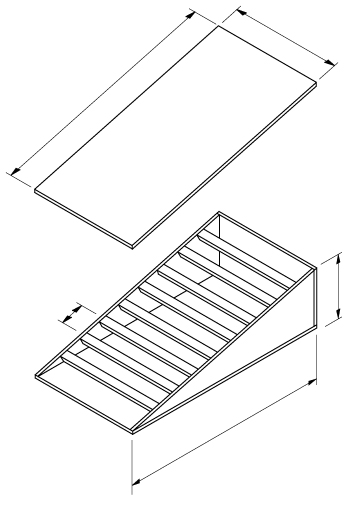 圖二(d)利用註釋草圖，展示於接合處A將木條固定在側板上的一種合適的榫接法，並寫出該榫接法的名稱。	(4分)利用註釋草圖，展示一塊用作在側板上劃出榫口形狀的模板，並舉出兩個理由，說明使用模板的好處。	(4分)此題目與「材料、元件及系統」及「生產程序及製造」有關，全題共25分。參考完成時間為25分鐘。此題目與「材料、元件及系統」及「生產程序及製造」有關，全題共25分。參考完成時間為25分鐘。此題目與「材料、元件及系統」及「生產程序及製造」有關，全題共25分。參考完成時間為25分鐘。4.下圖展示一部風力機的不完整設計。該風力機可在任何天氣條件下在戶外使用。下圖展示一部風力機的不完整設計。該風力機可在任何天氣條件下在戶外使用。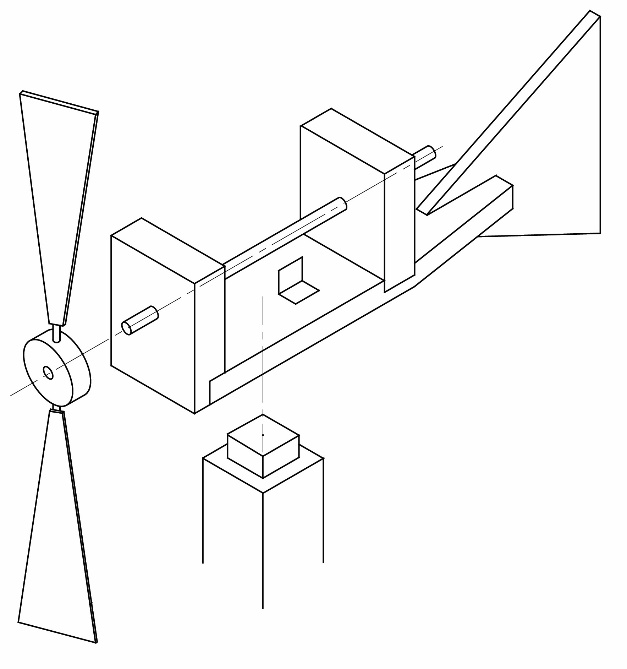 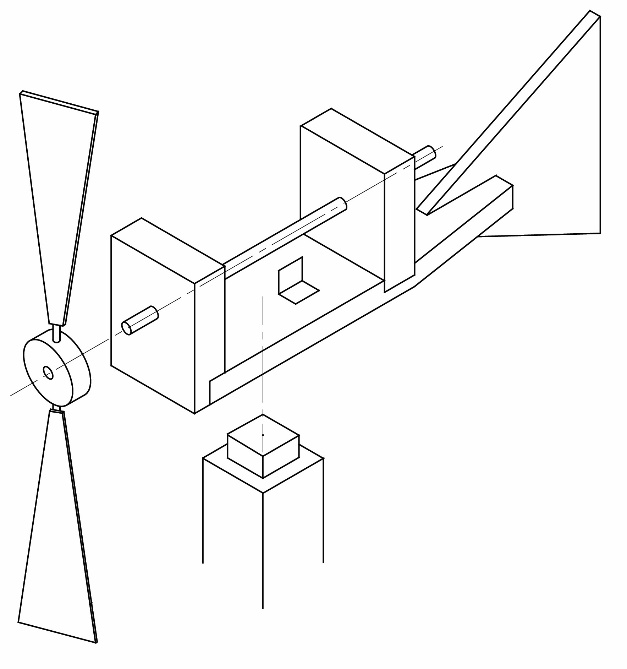 (a)就以下每部分建議一種合適的金屬，並提供一個理由支持你的答案。主軸彈簧片(4分)(b)利用註釋草圖，改良柱子及相關部件的設計，使風無論從哪一個方向吹來，風力機都仍然能夠正常運作。	(6分)(c)利用註釋草圖，建議一種方法，當主軸旋轉一圈時，彈簧片能發出兩次「喀噠」聲響。	(6分)(d)利用註釋草圖，建議一種減低主軸和托架之間摩擦的方法。
	(5分)(e)利用註釋草圖，建議一種將葉輪固定在主軸前端的方法。	(4分)此題目與「材料、元件及系統」及「生產程序及製造」有關，全題共25分。參考完成時間為25分鐘。此題目與「材料、元件及系統」及「生產程序及製造」有關，全題共25分。參考完成時間為25分鐘。此題目與「材料、元件及系統」及「生產程序及製造」有關，全題共25分。參考完成時間為25分鐘。5.圖一展示一個開瓶器的兩個視圖。圖一展示一個開瓶器的兩個視圖。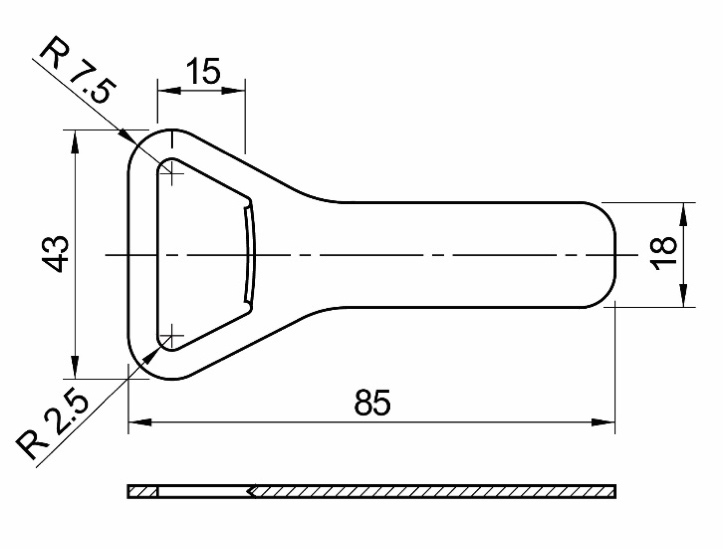 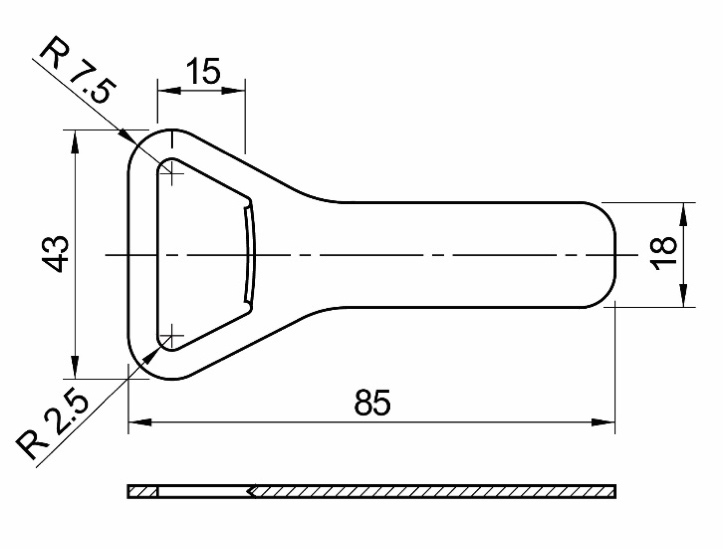 圖一圖一(a)利用註釋草圖，描述使用手工具製作開瓶器孔洞的主要步驟。步驟須從在軟鋼片上劃線開始。	(5分)寫出製作開瓶器時須注意的兩項安全預防措施。	(2分)(b)參考圖二。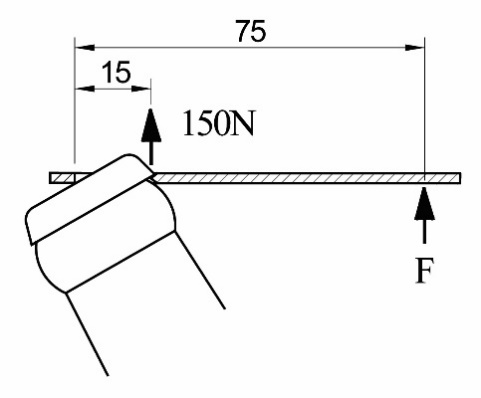 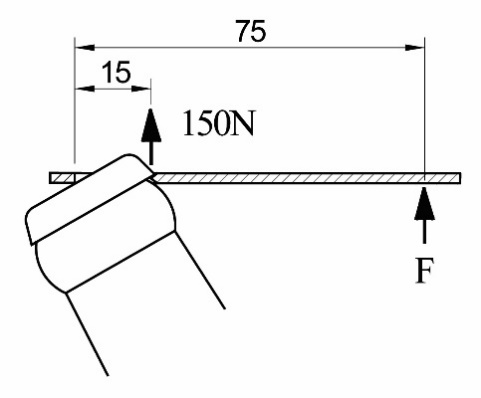 圖二圖二寫出開瓶器槓桿的類別並闡釋你的答案。	(2分)若在瓶蓋唇邊位置施力150 N足以打開瓶蓋，利用力矩原理，計算使用者所需的施力 F。	(5分)(c)圖三展示開瓶器及其手柄的零件分散圖，各部分需用埋頭鉚釘接合在一起。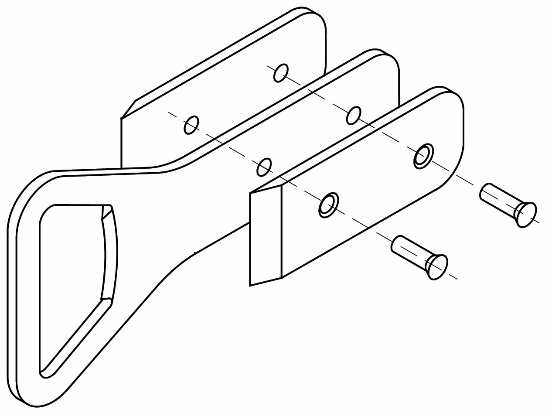 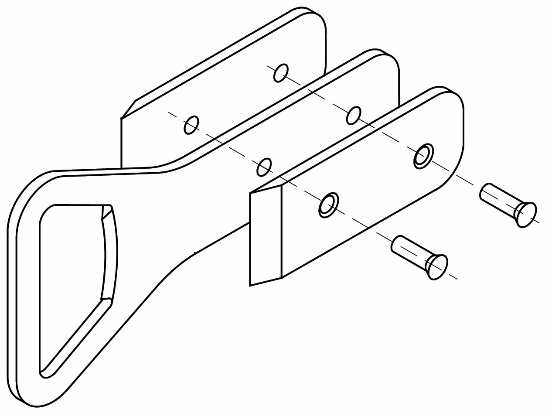 圖三舉出埋頭鉚釘接合的一個好處和一個缺點。	(2分)利用註釋草圖，描述使用手工具將開瓶器和手柄進行埋頭鉚釘接合的步驟。	(5分)寫出構成黃銅的兩種主要合成物的名稱。	(2分)寫出選用紅銅作為埋頭鉚釘的材料的兩個理由。	(2分)此題目與「材料、元件及系統」及「生產程序及製造」有關，全題共25分。參考完成時間為25分鐘。此題目與「材料、元件及系統」及「生產程序及製造」有關，全題共25分。參考完成時間為25分鐘。此題目與「材料、元件及系統」及「生產程序及製造」有關，全題共25分。參考完成時間為25分鐘。6.圖一展示一個由注射成形法製造的聚丙烯(PP)肥皂盒。圖二展示注射成形機的簡圖。圖一展示一個由注射成形法製造的聚丙烯(PP)肥皂盒。圖二展示注射成形機的簡圖。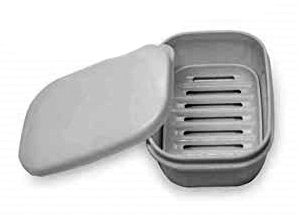 圖一圖一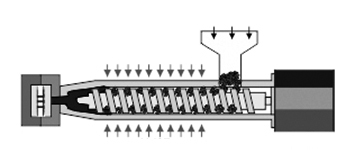 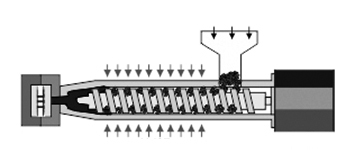 圖二圖二(a)舉出一項令聚丙烯(PP)適合製造肥皂盒的兩種物料特性，並就每種特性提出理由支持你的答案。	(4分)(b)舉出利用注射成形法製造肥皂盒的兩個理由。	(4分)(c)寫出以下流程圖步驟至，以展示以注射成形法製造肥皂盒的過程。	(6分)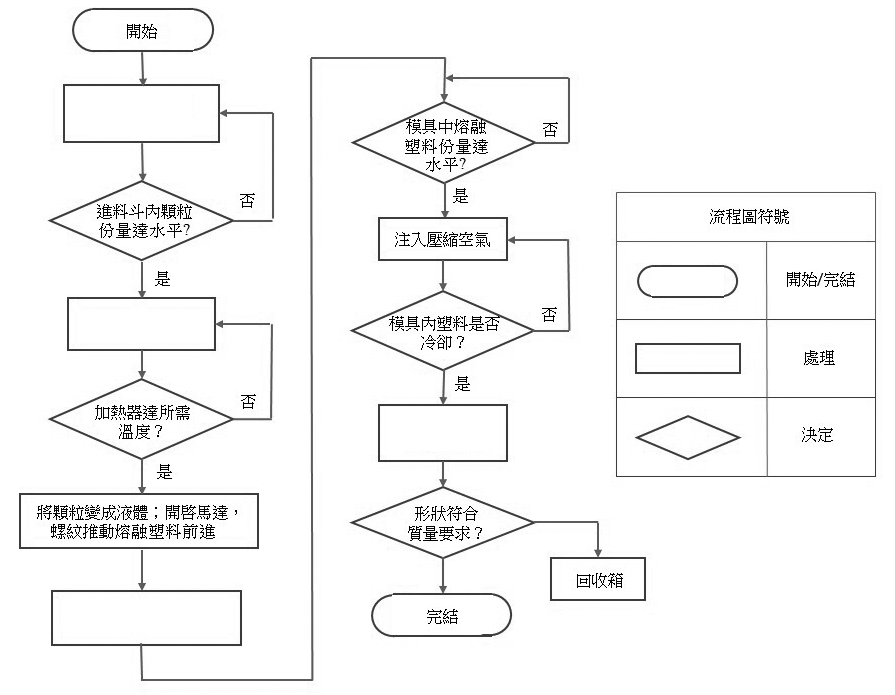 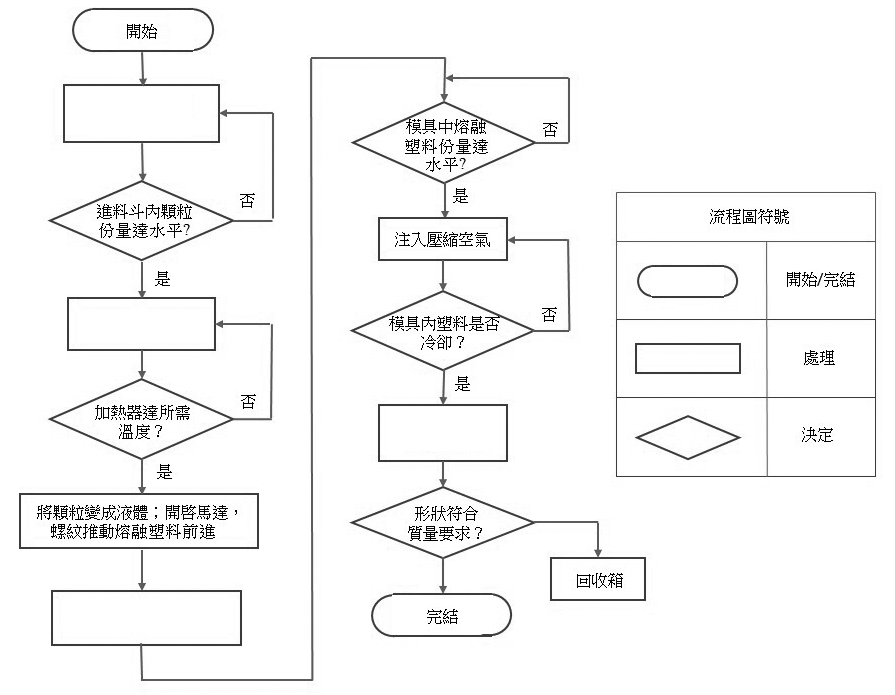 (d)舉出產品質量檢查在批量生產過程中重要的兩個理由。	(4分)(e)舉出兩個理由，說明回收生產過程中產生的塑膠廢料的重要性。		(4分)(f)草繪一個適合張貼在回收箱的回收/循環再造標誌，並解釋其代表的意義。	(3分)分數1.(a)說明為什麼軟鋼是製造書桌腳架的合適材料：說明為什麼軟鋼是製造書桌腳架的合適材料：抗拉強度高，所以適合彎曲和成形至不同的形狀具較高的耐熱性，方便進行焊接。抗拉強度高，所以適合彎曲和成形至不同的形狀具較高的耐熱性，方便進行焊接。(2)表面處理軟鋼碳鋼框架的合適方法：(下列任何一項)表面處理軟鋼碳鋼框架的合適方法：(下列任何一項)浸塗噴塗油漆浸塗噴塗油漆(1)MDF適合用作製造桌面的理由：(下列任何一項)MDF適合用作製造桌面的理由：(下列任何一項)不包含木結或環，比天然木材結構更均勻，強度和厚薄一致表面平滑，沒有紋理，所以可以在不損壞表面的情況下對其進行切割、鑽孔、加工和銼削不包含木結或環，比天然木材結構更均勻，強度和厚薄一致表面平滑，沒有紋理，所以可以在不損壞表面的情況下對其進行切割、鑽孔、加工和銼削(1)適合用於MDF桌面的表面處理方法：(下列任何一項)適合用於MDF桌面的表面處理方法：(下列任何一項)可以塗油性、水性塗料和清漆，以產生光滑的表面可貼上薄木皮和積層板可以塗油性、水性塗料和清漆，以產生光滑的表面可貼上薄木皮和積層板(1)(b)製作接合處X的方法：製作接合處X的方法：合適的裝拆配件和標準零件組件：(例如) 檯腳安裝架和螺釘 (2M)合適的裝拆配件和標準零件組件：(例如) 檯腳安裝架和螺釘 (2M)例子: 檯腳安裝架例子: 檯腳安裝架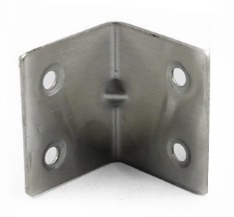 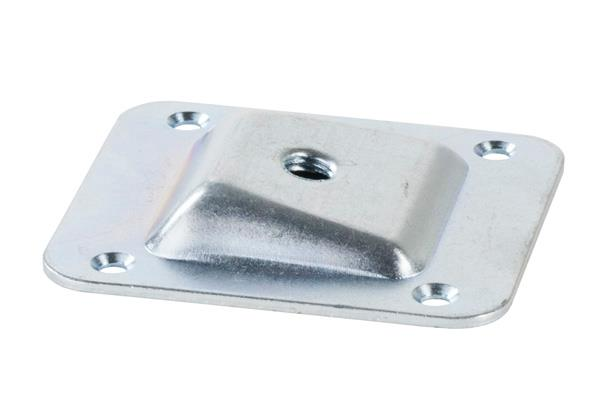 將腳連接到底板的方法 (2M)將腳連接到底板的方法 (2M)(4)(c)調節桌面高度系統：調節桌面高度系統：適當的機械系統及工作原理：包括運動轉換及兩腳同步 (2M)技術可行性：安裝在書桌上的位置及方法 (2M)兩種機械結構名稱：(例如) 傘齒輪、螺紋軸及螺母 (2M)適當的機械系統及工作原理：包括運動轉換及兩腳同步 (2M)技術可行性：安裝在書桌上的位置及方法 (2M)兩種機械結構名稱：(例如) 傘齒輪、螺紋軸及螺母 (2M)(6)例子：(只作參考)例子：(只作參考)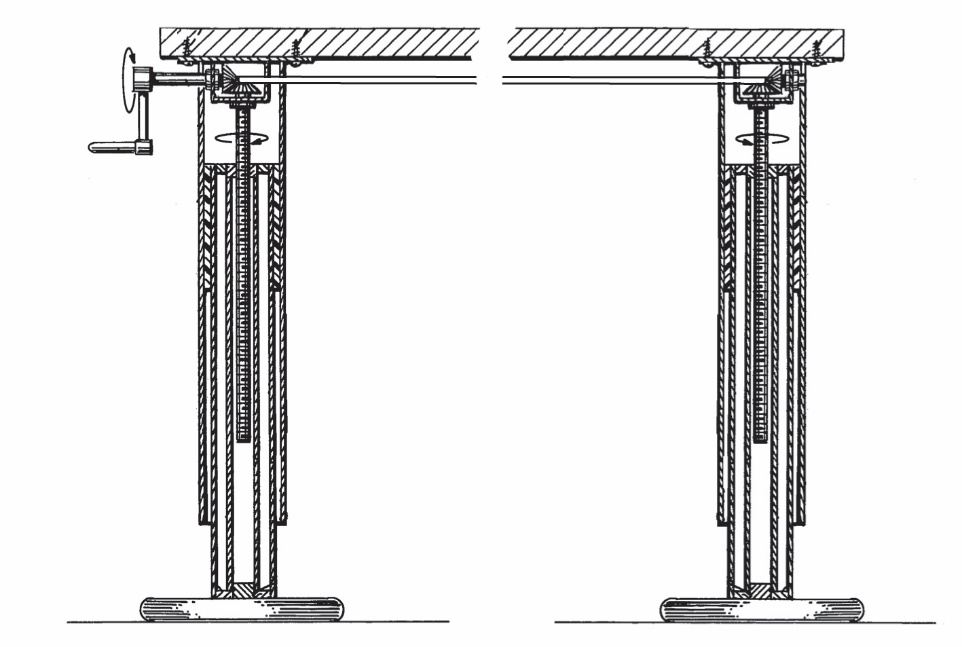 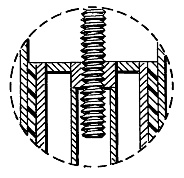 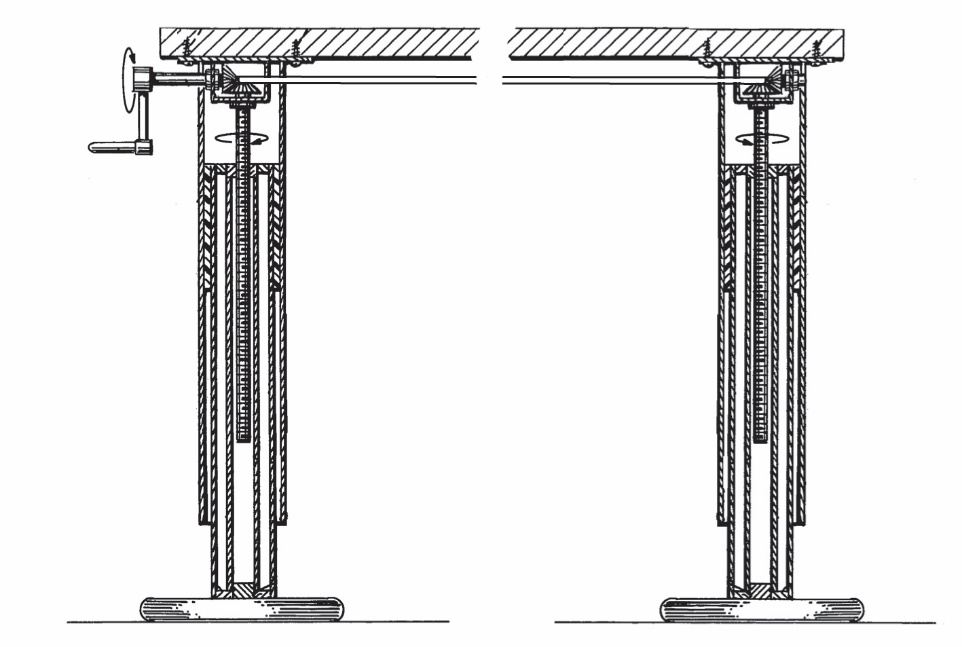 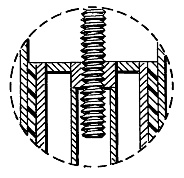 減少轉動曲柄把手所需施力的改良設計的:減少轉動曲柄把手所需施力的改良設計的:有效的省力設計：(例如) 長的把手臂部 (2M)原因：加長把手臂部可帶來更大的力矩(2M)有效的省力設計：(例如) 長的把手臂部 (2M)原因：加長把手臂部可帶來更大的力矩(2M)(4)例子：(只作參考)例子：(只作參考)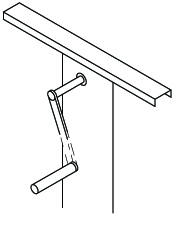 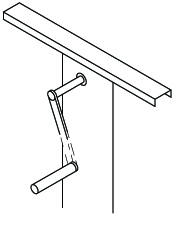 (d)對製造商有利之處：(@ 1 × 2 = 2)對製造商有利之處：(@ 1 × 2 = 2)裝拆式家具可用扁平包裝並放在平整的架子上，從而提高庫存管理和存儲效率。可以利用大量生產機床去製造家具單元，從而降低勞動力成本。裝拆式家具可用扁平包裝並放在平整的架子上，從而提高庫存管理和存儲效率。可以利用大量生產機床去製造家具單元，從而降低勞動力成本。(2)對客戶有利之處：(@ 1 × 2 = 2)對客戶有利之處：(@ 1 × 2 = 2)裝拆式家具以盒裝和扁平包裝的形式提供，可以輕鬆帶回家。客戶可以隨意更改顏色配搭或作其他用途。 裝拆式家具以盒裝和扁平包裝的形式提供，可以輕鬆帶回家。客戶可以隨意更改顏色配搭或作其他用途。 (2)(e)使用標準零件去生產消費產品的理由：(@ 1 × 2 = 2)使用標準零件去生產消費產品的理由：(@ 1 × 2 = 2)可以大量生產標準組件，從而降低成本。減少了維護成本，因為可以在全球範圍內購買和使用相同的組件/單元。可以大量生產標準組件，從而降低成本。減少了維護成本，因為可以在全球範圍內購買和使用相同的組件/單元。(2)共：共：25分分數2.(a)真空形成外殼：真空形成外殼：真空形成外殼：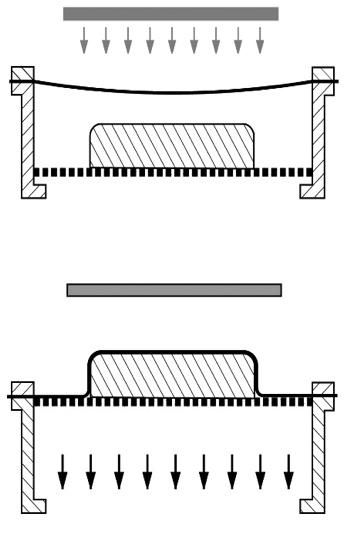 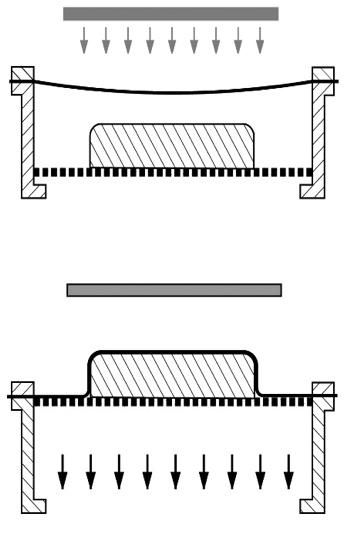 註釋及草圖內容包括：將模具放在降下的壓板上 (1M)將一塊塑料片夾緊在模具上方的位置 (1M)將加熱器拉到塑料片上/塑料片變軟時將壓板升起(1M)抽出空氣，產生真空，使塑料片緊貼在模具上 (1M)放下壓板，放下模具並取出成品(1M)(5)真空成形製造塑料行李箱外殼的理由：(下列任何兩項) ( @1 × 2 = 2)真空成形製造塑料行李箱外殼的理由：(下列任何兩項) ( @1 × 2 = 2)真空成形製造塑料行李箱外殼的理由：(下列任何兩項) ( @1 × 2 = 2)使用低成型壓力，因此可以採用相對成本較低的的工具和模具。如採用具高抗衝擊性的熱塑性塑料，可以成形較深形狀的部件。修整後的廢物可以重新研磨並回收。使用低成型壓力，因此可以採用相對成本較低的的工具和模具。如採用具高抗衝擊性的熱塑性塑料，可以成形較深形狀的部件。修整後的廢物可以重新研磨並回收。使用低成型壓力，因此可以採用相對成本較低的的工具和模具。如採用具高抗衝擊性的熱塑性塑料，可以成形較深形狀的部件。修整後的廢物可以重新研磨並回收。(2)(b)利用拉釘將成型後兩邊的外殼以金屬鉸鏈連接起來的步驟：(@1 × 4 = 4)利用拉釘將成型後兩邊的外殼以金屬鉸鏈連接起來的步驟：(@1 × 4 = 4)利用拉釘將成型後兩邊的外殼以金屬鉸鏈連接起來的步驟：(@1 × 4 = 4)在行李箱殼上鑽一個孔將拉釘穿過鉸鍊板和外殼的孔將鉚釘心軸 (銷釘) 拉入鉚釘主體，使其膨脹並抓住要連接的部件抓緊後，心軸就會斷裂，將拉釘永久固定在適當的位置在行李箱殼上鑽一個孔將拉釘穿過鉸鍊板和外殼的孔將鉚釘心軸 (銷釘) 拉入鉚釘主體，使其膨脹並抓住要連接的部件抓緊後，心軸就會斷裂，將拉釘永久固定在適當的位置在行李箱殼上鑽一個孔將拉釘穿過鉸鍊板和外殼的孔將鉚釘心軸 (銷釘) 拉入鉚釘主體，使其膨脹並抓住要連接的部件抓緊後，心軸就會斷裂，將拉釘永久固定在適當的位置(4)例子：(只作參考)例子：(只作參考)例子：(只作參考)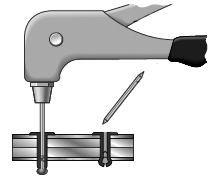 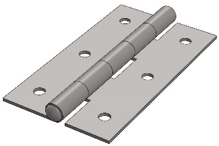 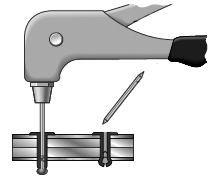 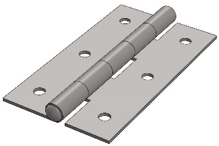 利用拉釘接合將鉸鏈板連接到外殼的合適性：(@1 × 2 = 2)利用拉釘接合將鉸鏈板連接到外殼的合適性：(@1 × 2 = 2)利用拉釘接合將鉸鏈板連接到外殼的合適性：(@1 × 2 = 2)後方空間狹窄的情況下仍可接合組件適合在金屬薄片及塑料上製作高強度的接口後方空間狹窄的情況下仍可接合組件適合在金屬薄片及塑料上製作高強度的接口後方空間狹窄的情況下仍可接合組件適合在金屬薄片及塑料上製作高強度的接口(2)(c)製造行李箱下列部件名稱及選用理由：製造行李箱下列部件名稱及選用理由：製造行李箱下列部件名稱及選用理由：(名稱+理由) (@(1 + 1) × 3 = 6)(名稱+理由) (@(1 + 1) × 3 = 6)(名稱+理由) (@(1 + 1) × 3 = 6)握把: 橡膠/聚氨基甲酸酯 (海綿橡膠) (PU) ：有彈性、防震外殼:丙烯腈-丁二烯-苯乙烯共聚物 (ABS) / 聚碳酸酯 (PC)：容易真空形成、耐熱、防刮、防水腳輪:橡膠：出色的緩衝性能/良好的彈性，可以在不平坦的表面上穩定運行尼龍：優良的耐磨性/防震性，可以在不平坦的表面上穩定運行聚氨基甲酸酯 (海綿橡膠) (PU)：高承載、耐用握把: 橡膠/聚氨基甲酸酯 (海綿橡膠) (PU) ：有彈性、防震外殼:丙烯腈-丁二烯-苯乙烯共聚物 (ABS) / 聚碳酸酯 (PC)：容易真空形成、耐熱、防刮、防水腳輪:橡膠：出色的緩衝性能/良好的彈性，可以在不平坦的表面上穩定運行尼龍：優良的耐磨性/防震性，可以在不平坦的表面上穩定運行聚氨基甲酸酯 (海綿橡膠) (PU)：高承載、耐用握把: 橡膠/聚氨基甲酸酯 (海綿橡膠) (PU) ：有彈性、防震外殼:丙烯腈-丁二烯-苯乙烯共聚物 (ABS) / 聚碳酸酯 (PC)：容易真空形成、耐熱、防刮、防水腳輪:橡膠：出色的緩衝性能/良好的彈性，可以在不平坦的表面上穩定運行尼龍：優良的耐磨性/防震性，可以在不平坦的表面上穩定運行聚氨基甲酸酯 (海綿橡膠) (PU)：高承載、耐用(6)(d)加固手提箱外殼以下列各部分的方法：(下列各項) (草圖+註釋) (@(1 + 1) × 3 = 6)加固手提箱外殼以下列各部分的方法：(下列各項) (草圖+註釋) (@(1 + 1) × 3 = 6)加固手提箱外殼以下列各部分的方法：(下列各項) (草圖+註釋) (@(1 + 1) × 3 = 6)(6)外殼表面中間部分：波紋設計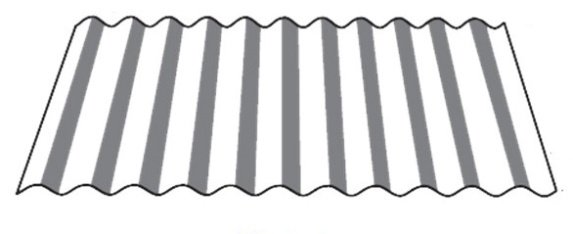 外殼的角位：加上金屬護角/蓋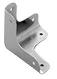 外殼邊緣：加上金屬保護條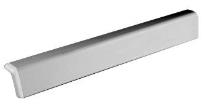 共：共：共：25分分數分數3.(a)利用積層法製造踏板的好處：(@2 × 2 = 4)利用積層法製造踏板的好處：(@2 × 2 = 4)利用積層法製造踏板的好處：(@2 × 2 = 4)在製造滑板踏板過程中，可以將非木材料粘附到木材薄木皮上，以增強踏板。水平方向積壓薄木皮可以很容易壓製出複雜的凹面和輪廓。在製造滑板踏板過程中，可以將非木材料粘附到木材薄木皮上，以增強踏板。水平方向積壓薄木皮可以很容易壓製出複雜的凹面和輪廓。在製造滑板踏板過程中，可以將非木材料粘附到木材薄木皮上，以增強踏板。水平方向積壓薄木皮可以很容易壓製出複雜的凹面和輪廓。(4)(4)(b)踏板的結構及各層的紋理方向：踏板的結構及各層的紋理方向：踏板的結構及各層的紋理方向：踏板的結構：(例如) 踏板由七/九層薄木皮壓製而成 (1M)各層的紋理方向: 面層直紋，其他各層橫、直紋交錯 (2M)踏板的結構：(例如) 踏板由七/九層薄木皮壓製而成 (1M)各層的紋理方向: 面層直紋，其他各層橫、直紋交錯 (2M)踏板的結構：(例如) 踏板由七/九層薄木皮壓製而成 (1M)各層的紋理方向: 面層直紋，其他各層橫、直紋交錯 (2M)(3)(3)例子：(只作參考)例子：(只作參考)例子：(只作參考)例子：(只作參考)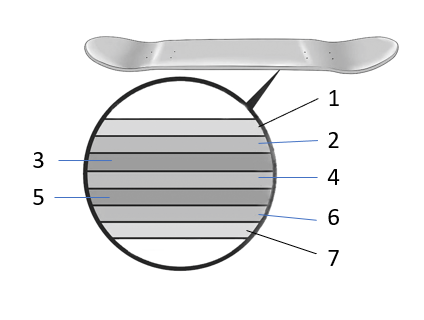 踏板由七層薄木皮壓製而成踏板由七層薄木皮壓製而成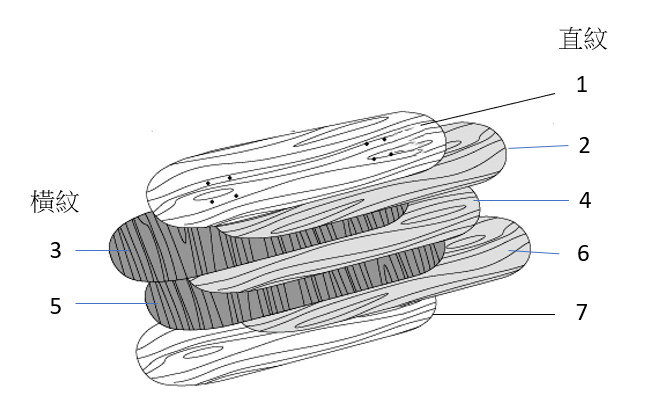 (c)製作踏板的步驟：(@2 × 5 = 10)製作踏板的步驟：(@2 × 5 = 10)製作踏板的步驟：(@2 × 5 = 10)(10)(10)準備材料：將薄木皮切割到所需尺寸(1M)將木膠漿均勻地塗在薄木皮上(1M)準備材料：將薄木皮切割到所需尺寸(1M)將木膠漿均勻地塗在薄木皮上(1M)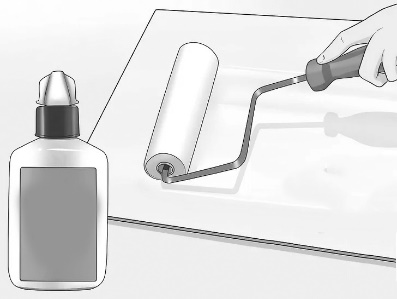 準備模具：利用木條按所需形狀(1M) 製作上、下模具(1M)準備模具：利用木條按所需形狀(1M) 製作上、下模具(1M)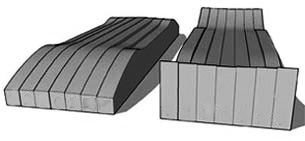 成形過程：趁木膠漿未乾，將薄木皮放在模具之中(1M)成形過程：趁木膠漿未乾，將薄木皮放在模具之中(1M)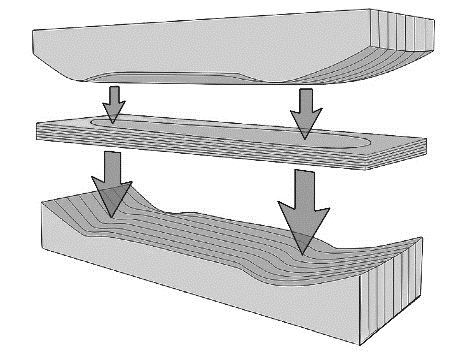 利用壓床或夾具將層板壓製大約24小時至其固化(1M)利用壓床或夾具將層板壓製大約24小時至其固化(1M)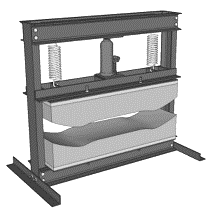 切割外形：利用線鋸床(1M)將層板切成合適的形狀(1M)。切割外形：利用線鋸床(1M)將層板切成合適的形狀(1M)。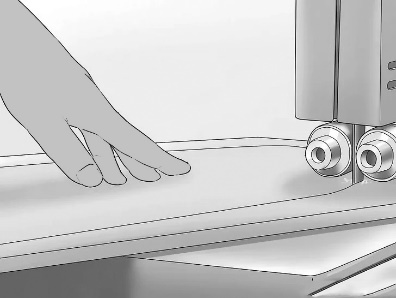 修飾邊緣先用砂帶機打磨踏板的邊緣(1M)然後利用幼砂紙打磨邊緣(1M)修飾邊緣先用砂帶機打磨踏板的邊緣(1M)然後利用幼砂紙打磨邊緣(1M)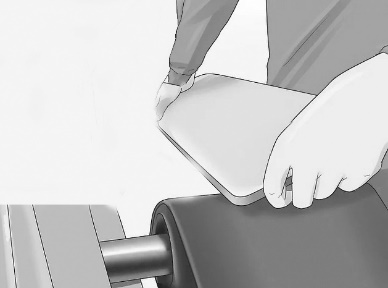 (d)將木條固定到側板的榫接方法：將木條固定到側板的榫接方法：將木條固定到側板的榫接方法：榫接法名稱：(例如) 半接榫 (2M)加強榫接位的方法：(例如)黏合劑 (1M)技術可行性：適合狹窄的位置 (1M)榫接法名稱：(例如) 半接榫 (2M)加強榫接位的方法：(例如)黏合劑 (1M)技術可行性：適合狹窄的位置 (1M)榫接法名稱：(例如) 半接榫 (2M)加強榫接位的方法：(例如)黏合劑 (1M)技術可行性：適合狹窄的位置 (1M)(4)(4)例子：(只作參考)例子：(只作參考)例子：(只作參考)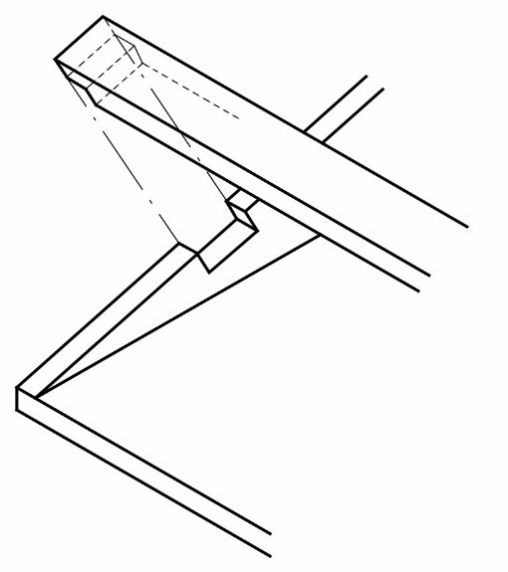 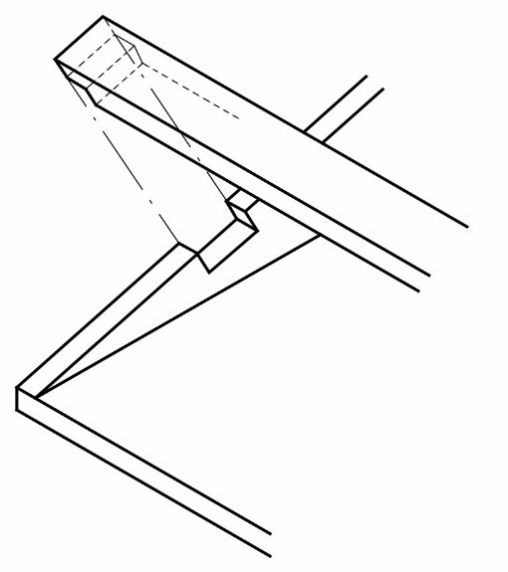 模板：模板：模板：適當設計的模板: 正確的榫口形狀 (1M) 和尺寸 (1M)適當設計的模板: 正確的榫口形狀 (1M) 和尺寸 (1M)適當設計的模板: 正確的榫口形狀 (1M) 和尺寸 (1M)(2)(2)例子：(只作參考)例子：(只作參考)例子：(只作參考)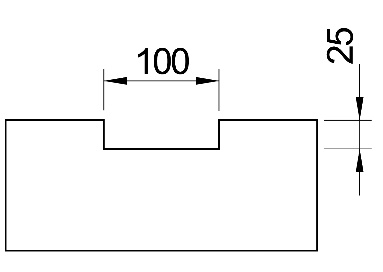 使用模板的好處：(@1 × 2 = 2)使用模板的好處：(@1 × 2 = 2)使用模板的好處：(@1 × 2 = 2)簡化劃線程序，無需逐一使用手工具劃出每個榫口可確保每個畫出的榫口形狀和尺寸都一致簡化劃線程序，無需逐一使用手工具劃出每個榫口可確保每個畫出的榫口形狀和尺寸都一致簡化劃線程序，無需逐一使用手工具劃出每個榫口可確保每個畫出的榫口形狀和尺寸都一致(2)(2)共：共：共：25分25分分數4.(a)風力機下列部分的材料：主軸：材料：(例如) 不銹鋼原因：耐磨(2)（ii）彈簧片：材料：(例如) 彈簧鋼、黃銅原因：彈性良好(2)(b)改良風力機的柱子的設計：合適的方法：(例如) 在風力機底板和柱子之間(1M) 加裝一個止推軸承 (1M)，一方面可承受軸向負荷(1M)，另一方面亦可減少底板和柱子之間的直接摩擦 (1M)，令風力機旋轉自如，無論風從哪個方向吹來，風力機都仍然能夠運作。技術可行性：(例如) 止推軸承的軸片和座片容易安裝和能有效運作。(2M)(6)(c)改良風力機的主軸：合適的方法：(例如) 在主軸上(1M)加裝一個敲擊裝置(1M)，裝置上附有兩個相隔180的鼓槌(1M)。當主軸旋轉一圈時，每個鼓槌敲擊彈簧片一次，合共產生兩次「喀噠」聲響(1M)。 技術可行性：利用固定螺釘將裝置穩固地安裝在主軸上，容易安裝和有效運作。 (2M)(6)(d)減少主軸與托架之間摩擦的方法：合適的方法：(例如) 在主軸和支架之間(1M)加裝兩個黃銅襯套或滾珠軸承(1M)，以減低摩擦。(1M) 技術可行性：(例如) 加裝的襯套或滾珠軸承容易安裝，有需要時可以拆下或替換。(2M)(5)(e)將葉輪固定在主軸前端的方法：合適的方法：(例如) 在主軸前端附近切一凹槽(1M)，利用固定螺釘(1M)將葉輪穩固地安裝在主軸的凹槽位置上。技術可行性：利用標準元件，容易裝拆和替換。(2M)(4)例子：(只作參考)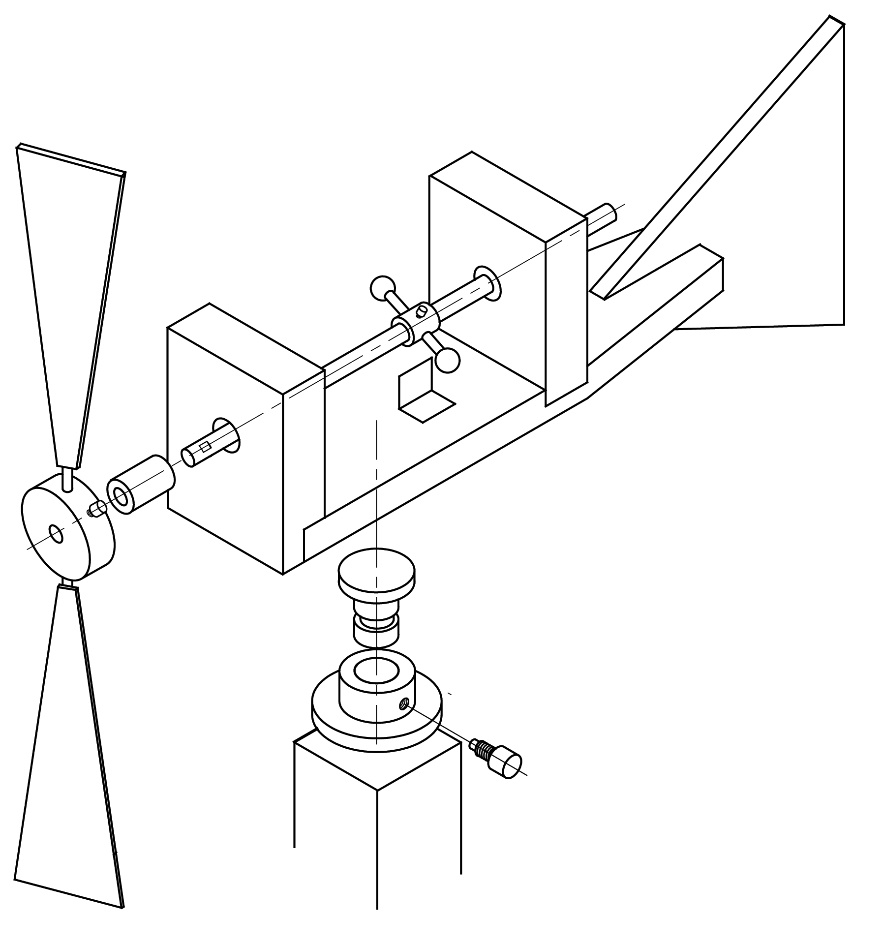 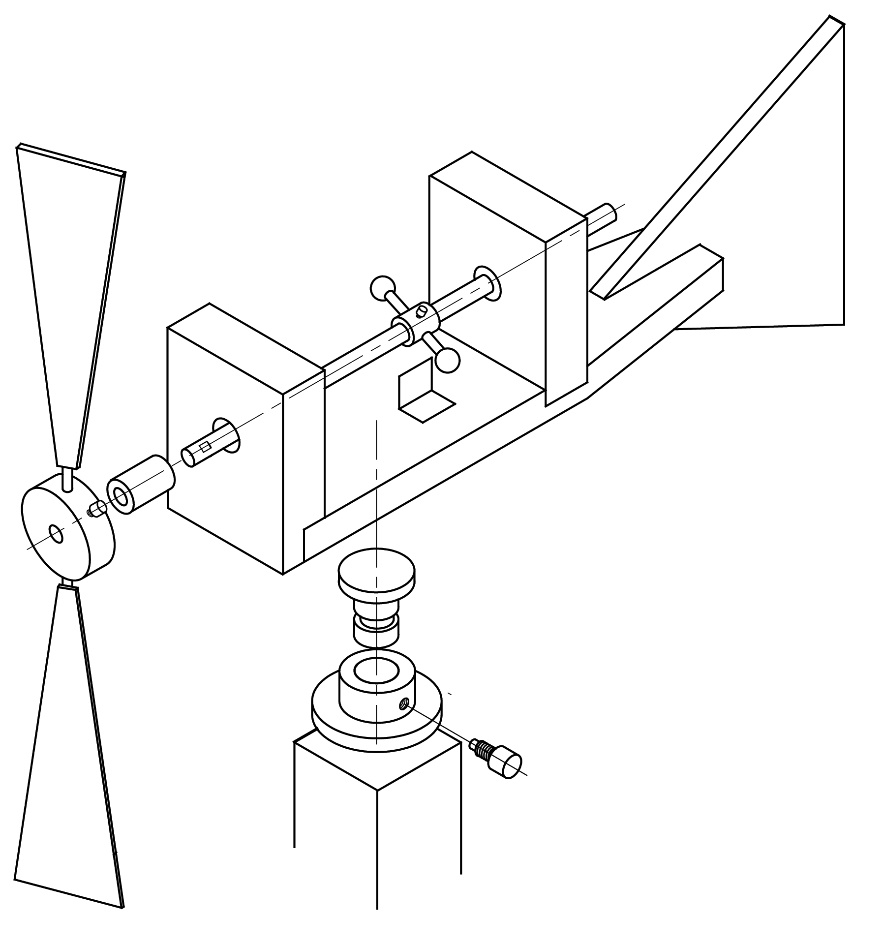 共：25分分數5.(a)在學校環境內製造開瓶器開口部分的主要步驟：(@1 × 5 = 5)在學校環境內製造開瓶器開口部分的主要步驟：(@1 × 5 = 5)劃出並以中心衝打出兩個Ø5孔的中心位置將工件固定鑽孔用線鋸粗略地清除多餘的材料用銼刀銼至正確的尺寸和形狀利用推銼法將開口部分的表面修整平滑，檢查開口的最終尺寸劃出並以中心衝打出兩個Ø5孔的中心位置將工件固定鑽孔用線鋸粗略地清除多餘的材料用銼刀銼至正確的尺寸和形狀利用推銼法將開口部分的表面修整平滑，檢查開口的最終尺寸(5)個別步驟例子：(只作參考)個別步驟例子：(只作參考)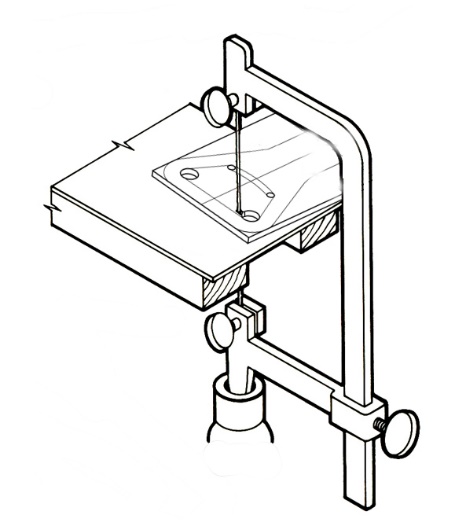 用線鋸清除多餘的材料須遵守的安全預防措施：(以下任何兩項)(@1 × 2 = 2)須遵守的安全預防措施：(以下任何兩項)(@1 × 2 = 2)將手遠離鑽床的旋轉部件。不得在沒有有效保護鑽頭，夾頭和轉軸的情況下使用鑽床。在啟動鑽床之前，須確保已從夾頭上拔下鑰匙。要鑽的工件應牢固地固定在鑽台上，例如利用機器虎鉗或手虎鉗。頭髮需適當地遮蓋，不允許長髮人員操作鑽床。將手遠離鑽床的旋轉部件。不得在沒有有效保護鑽頭，夾頭和轉軸的情況下使用鑽床。在啟動鑽床之前，須確保已從夾頭上拔下鑰匙。要鑽的工件應牢固地固定在鑽台上，例如利用機器虎鉗或手虎鉗。頭髮需適當地遮蓋，不允許長髮人員操作鑽床。(2)(b)開瓶器槓桿類別：開瓶器槓桿類別：開瓶器屬第二類槓桿（1M）理由：因為負載（50N，即瓶蓋頂部的阻力）位於支點（P）和施力點（E）之間(1M)開瓶器屬第二類槓桿（1M）理由：因為負載（50N，即瓶蓋頂部的阻力）位於支點（P）和施力點（E）之間(1M)(2)計算使用者打開瓶子時必須施加的力F：	   計算使用者打開瓶子時必須施加的力F：	   透過支點 (P) 和施力點 (E) 取力矩 (d) (1M)正確的公式：力矩(M) = 力(F) × 距離(d) (1M)順時針力矩 = 逆時針力矩 (1M)150 × 15 = F × 75  (1M)正確答案，F = 30 N (1M)透過支點 (P) 和施力點 (E) 取力矩 (d) (1M)正確的公式：力矩(M) = 力(F) × 距離(d) (1M)順時針力矩 = 逆時針力矩 (1M)150 × 15 = F × 75  (1M)正確答案，F = 30 N (1M)(5)(c)使用埋頭鉚釘接合：使用埋頭鉚釘接合：好處：鉚釘頭不會突出把手的表面，令使用者握持開瓶器時比較舒適 (1M)缺點：只能承受較低的負載 (1M)好處：鉚釘頭不會突出把手的表面，令使用者握持開瓶器時比較舒適 (1M)缺點：只能承受較低的負載 (1M)(2)埋頭鉚釘接合的步驟：埋頭鉚釘接合的步驟：利用手虎鉗夾持工件，鑽貫穿孔擴闊孔的兩端成錐坑孔將埋頭鉚釘放入孔內，然後利用鉚釘模將各部分壓在一起利用圓頭錘將鉚釘尾成型利用銼刀除去多餘材料及修平表面利用手虎鉗夾持工件，鑽貫穿孔擴闊孔的兩端成錐坑孔將埋頭鉚釘放入孔內，然後利用鉚釘模將各部分壓在一起利用圓頭錘將鉚釘尾成型利用銼刀除去多餘材料及修平表面(5)例子：(只作參考)例子：(只作參考)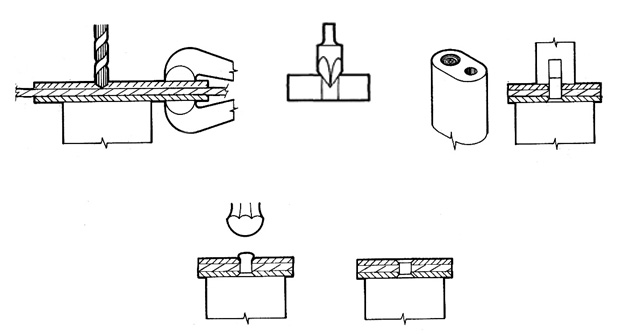 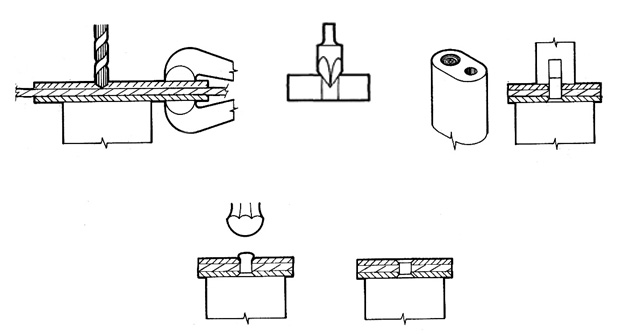 黃銅的組成金屬：黃銅的組成金屬：紅銅和鋅 (1 + 1 = 2)紅銅和鋅 (1 + 1 = 2)(2)選用紅銅作為鉚釘材料的理由：(@1 × 1 = 2)	選用紅銅作為鉚釘材料的理由：(@1 × 1 = 2)	展性良好延性良好展性良好延性良好(2)共：共：25分分數6.(a)聚丙烯 (PP) 的特性： (下列任何兩項特性+理由) (@(1 + 1)×2 = 4)良好的拉伸強度：能夠承受重負荷半剛性：受衝擊時可彎曲良好的耐化學性：能抵禦多種有機溶劑，酸和鹼良好的耐水性：高度不滲水，洗滌過程必不可少的特性堅韌：能抵禦合理程度的衝擊良好的抗疲勞性：彎曲或受扭曲後仍可回復原狀低熔體粘度 (易流動)：確保注塑過程中的快速填充速度(4)(b)利用注射成形法製造肥皂盒的好處：(下列任何兩個好處+理由，不接受便宜/快捷等答案，須進一步加以解釋。) (@2 × 2 = 4)	利用分體模具 (1M)，可製造複雜輪廓/形狀 (1M)	自動化流程 (1M)，適合大批量/連續生產 (1M)	可以在同一模具之中製造多件產品 (1M)，減低生產成本 (1M)製成品高光潔度 (1M)，無需進行其他表面處理 (1M)製成品達至高公差 (1M)，尺寸非常準確 (1M)廢料可以回收再用 (1M)，從而減少浪費 (1M)(4)(c)完成流程圖：(@1 × 6 = 6)	將塑料顆粒裝在進料斗內開啓加熱器將熔融塑料注入模具 打開模具，取出製成品是否(6)(d)產品質量檢查的重要性：(@2 × 2 = 4)	產品在製造過程中進行質量檢查，可發現產品是否有缺陷，以確保製造過程的結果與預期的相同。	通過質量檢查，將產品與既定標準和規格作比較，以達至標準化、統一性，來控制產品質量。(4)(e)塑膠廢料回收的重要性：(@2 × 2 = 4)	塑膠在自然環境中需要很長時間分解，個別塑膠在分解過程更會釋出毒素。生產過程中產生的塑膠廢料，例如塑膠殘塊，如能回收並重返供應鍊，可減少耗用天然資源。(4)(f)回收/循環再造標誌：標誌設計：適當、獨特、有吸引力、易於理解 (2M)含義：(例如) 圖案由三個互相承接的綠色箭頭所組成，這三個箭頭與三個回收R關聯：回收、重用、減廢。從而帶出資源循環再用、進而造福於環境和子孫後代的意思。 (1M)(3)例如： (只作參考，下列任何一款)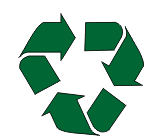 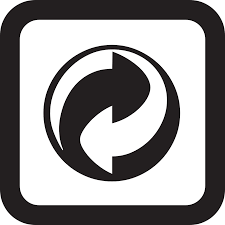 共：25分題號1(b)標準零件螺母，螺栓和墊圈也許是當今的最常使用的「標準零件」，其實「標準零件」一詞涵蓋了在許多不同產品上使用的各種組件。因此，「標準零件」最佳定義為在一種產品的製作過程中使用的任何預製組件。「標準零件」由專家快速、準確地大量生產，這將大大降低生產個別零件的整體成本。1,2專業術語對於與「材料、元件及系統」及「生產程序及製造」相關的題目，應使用工具、程序和材料的正確術語，而不是一般屬名或俗稱，才可獲得分數。2標準縮寫除非特別註明，與「材料、元件及系統」及「生產程序及製造」相關的題目，通常接受使用標準縮寫作為塑膠材料的答案，例如：PP，PVC。6(c)流程圖流程圖由不同形狀的圖形所構成，代表一個工作流程或過程。流程圖中的不同符號表示不同類型的操作。橢圓形表示開始/完結束，平行四邊形表示輸入/輸出，菱形表示決定，矩形表示處理，箭頭則表示圖形之間關係的連結。亦可以將質量保證決策添加到流程圖中，以確保在系統中發現並修復問題。